Vážené maminky, vážení tatínkové, milí rodiče.Srdečně zveme všechny ty, kteří zvažují, do které mateřské školy umístí své ratolesti ve školním roce 2016/2017, na malou ochutnávku her, výuky a zábavy, která tady na vaše děti čeká po celý rok. Do veškerých činností se samozřejmě můžete zapojit s námi  Těšit se můžete na: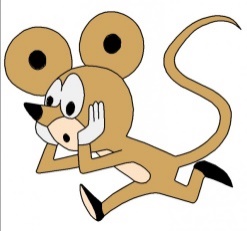 18.4. 9:30-10:30 třída Krteček25.4. 9:00-10:00 třída Krteček3.5. 9:00-10:00 třída MyškaHudební chvilka aneb Zpívání je zábava 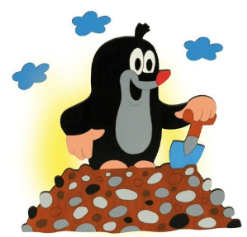 21.4. 9:00-10:00 třída Krteček28.4. 9:30-10:30 třída Krteček2.5. 9:00-10:00 třída KrtečekZábavné tvoření 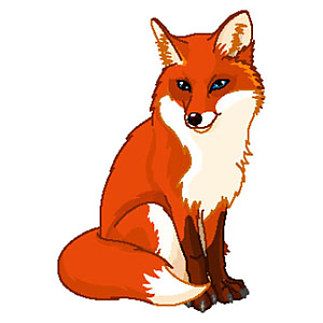 20.4., 26.4., 9:15-10:15 třída LiškaUkázková hodina výuky angličtiny (Jolly Phonics)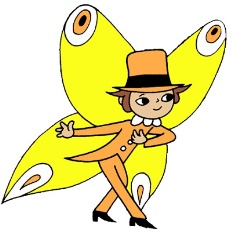 19.4.,27.4., 9:00-10:00 třída MotýlekHop a skok – přijďte si s námi zacvičit28.4., 5.5. 16:00-17:00 tělocvična ZŠ Ostrčilova- odchod z MŠ cca v 15:45Ukázková hodina Atletiky pro MŠTěší se na vás učitelé i děti z mateřské školy Ostrčilova 